Publicado en Malabo, Guinea Equatorial el 20/01/2020 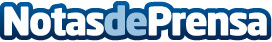 Centurion Law Group ha colaborado en la entrada de Turkish Airlines en Guinea EcuatorialEl bufete de abogados panafricano Centurion Law Group, lidera la entrada de Turkish Airlines en Malabo, Guinea Ecuatorial. Las operaciones de la nueva ruta comenzarán el 7 de febrero de 2020. La entrada de Turkish Airlines a Guinea Ecuatorial supone un importante apoyo para los objetivos de la Iniciativa del Año de Inversión dirigida por el Ministerio de Minas e HidrocarburosDatos de contacto:Centurion Law Groupmarie@apo-opa.orgNota de prensa publicada en: https://www.notasdeprensa.es/centurion-law-group-ha-colaborado-en-la Categorias: Internacional Viaje Turismo Recursos humanos http://www.notasdeprensa.es